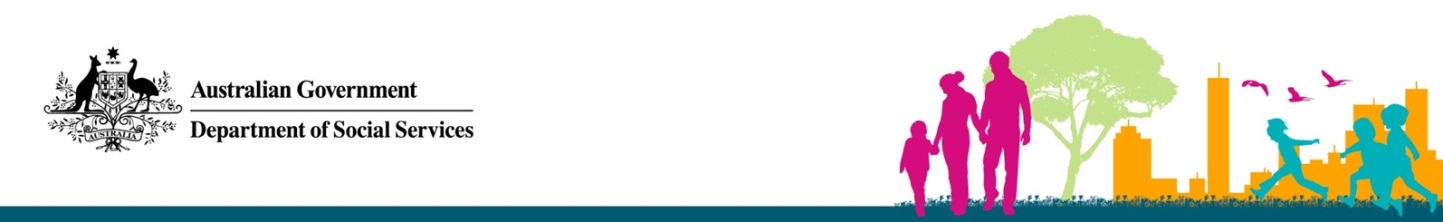 Settlement Information Report - New South Wales by SA41 January 2013 to 31 December 2017 About this DocumentThis document is provided to assist in preparing proposals for the Settlement Engagement and Transition Support (SETS) program. It details statistical information specific to the SETS Target Groups in each State and Territory.SETS Target GroupsSETS Client Services are targeted to clients in their first five years of life in Australia in the following categories:humanitarian entrantsfamily stream migrants with low English language proficiencydependants of skilled migrants in rural and regional areas with low English language proficiencyselected temporary residents (Prospective Marriage and Provisional Partner visa holders and their dependants) in rural and regional areas with low English.SETS Community Capacity Building services are targeted to: New and establishing ethno-specific communities, community leaders and emerging community representativesSmall and new and establishing ethno-specific organisations with limited corporate capacity.PeriodThe data in these reports covers settlers in the five year period from 1 January 2013 to 31 December 2017.Service AreasIn a grant agreement, the ‘service area’ sets out where an organisation will work, the communities it will work with and where most of its clients will be drawn from.The geographical areas used in most grant agreements will be the Statistical Area levels that are set by the Australian Bureau of Statistics (ABS) and can be found in the Australian Statistical Geography Standard (ASGS) 2011. You can find general information about the ASGS on the ABS’s Geography page and a summary of the ASGS structure.When completing a grant application, you will need to select the combination of Statistical Areas which best reflects the area you intend to service. The ABS Census mapping tool provides information about Statistical Areas and allows you to compare against other boundaries, such as postcode.This document presents data at Statistical Area Level 4 (SA4) boundaries. SA4 regions are the largest sub-State regions in the Main Structure of the Australian Statistical Geography Standard (ASGS). SA4 areas are built from whole Statistical Areas Level 3 (SA3s) and Statistical Areas Level 2 (SA2). SETS service areas must cover an SA2 minimum.Additional information* Due to the large number of SA4s for the Sydney Metropolitan Area, these SA4s have been combined to make up Sydney. Specific data on the below SA4s can be requested at settlement.data.request@dss.gov.auThese are:Sydney – Baulkham Hills and HawkesburySydney – BlacktownSydney – City and Inner SouthSydney – Eastern SuburbsSydney – Inner South WestSydney – Inner WestSydney – North Sydney and HornsbySydney – Northern BeachesSydney – Outer South WestSydney – Outer West and Blue MountainsSydney – ParramattaSydney – RydeSydney – South EastSydney – SutherlandCaveatsThe data in these reports are sourced from the Settlement Database (SDB). There are limitations in the data capture and the actual data.Currently, the SDB contains only geographical information based on the ASGC. For this booklet, the data from SDB was linked to the ASGS SA4. While all care was taken, there could be some boundary changes not reflected.Data captureSDB collects data concerning settlers who have been granted a permanent (or provisional) visa.SDB data is compiled from a number of sources including the Department of Home Affairs (previously the Department of Immigration and Border Protection), other Commonwealth agencies and service providers.Data/reporting limitationsThe Settlement Database has not been adjusted to reflect settlers who:are deceasedhave permanently left Australiahave had their Visas cancelled. The Settlement Database includes:some duplicate recordsonly settler’s latest known residential (or intended) address. Address information is only updated if the Department is notified. Some settlers have no address details recordedonly the latest permanent (or provisional) Visa for a settler.settlement date is ‘date of Visa grant’ for settlers who were in Australia when their Visas were granted, and ‘date of arrival’ for settlers who were overseas when their Visas were granted.Country of Birth - if a migrant is listed as ‘Australia’ it indicates that the individual was actually born in Australia from parents who had arrived in Australia prior to the birth but were not permanent residents.The totals may be affected given these circumstances:reports including numbers of settlers in specified locations may be inaccurate due to limitations in address datadata suppression rules have been applied for client confidentiality (in areas with less than five clients, this is indicated by ‘<5’)reports may include data that is ‘not-recorded’ in cases where the data is unavailable, for example, this may include data relating to gender. Report usagePlease attribute the Australian Government as the data source.Further dataFor further information, please contact the Department at settlement.data.request@dss.gov.auNew South WalesSA4 of Residence of Permanent Settlers (All Streams)* Due to the large number of SA4s for the Sydney Metropolitan Area, 14 SA4s have been combined to make up Sydney.Top ten Ethnicities of Permanent Settlers (All Streams) Gender of Permanent Settlers (All Streams)Top ten Age Bands of Permanent Settlers (All Streams)Metropolitan / Regional areas of Permanent Settlers (All Streams)Statistical Area Level 4 regionsSydney*Top ten Ethnicities of Permanent Settlers (All Streams) - Sydney* Due to the large number of SA4s for Sydney, 14 SA4s have been combined to make up Sydney.Age Bands of Permanent Settlers (All Streams) - SydneyTop ten Main Languages of Permanent Settlers (All Streams) - SydneyGender of Permanent Settlers (All Streams) - SydneyIllawarraTop ten Ethnicities of Permanent Settlers (All Streams) - Illawarra Age Bands of Permanent Settlers (All Streams) - IllawarraTop ten Main Languages of Permanent Settlers (All Streams) - IllawarraGender of Permanent Settlers (All Streams) - IllawarraNewcastle and Lake Macquarie Top ten Ethnicities of Permanent Settlers (All Streams) – Newcastle and Lake MacquarieAge Bands of Permanent Settlers (All Streams) - Newcastle and Lake MacquarieTop ten Main Languages of Permanent Settlers (All Streams) - Newcastle and Lake MacquarieGender of Permanent Settlers (All Streams) - Newcastle and Lake MacquarieCoffs Harbour – GraftonTop ten Ethnicities of Permanent Settlers (All Streams) – Coffs Harbour - GraftonAge Bands of Permanent Settlers (All Streams) - Coffs Harbour - GraftonTop ten Main Languages of Permanent Settlers (All Streams) - Coffs Harbour - GraftonGender of Permanent Settlers (All Streams) - Coffs Harbour - GraftonRiverinaTop ten Ethnicities of Permanent Settlers (All Streams) – RiverinaAge Bands of Permanent Settlers (All Streams) - RiverinaTop ten Main Languages of Permanent Settlers (All Streams) - RiverinaGender of Permanent Settlers (All Streams) - RiverinaCentral CoastTop Ten Ethnicities of Permanent Settlers (All Streams) – Central Coast Age Bands of Permanent Settlers (All Streams) – Central CoastTop ten Main Languages of Permanent Settlers (All Streams) - Central CoastGender of Permanent Settlers (All Streams) - Central CoastRichmond - TweedTop Ethnicities of Permanent Settlers (All Streams) – Richmond - TweedAge Bands of Permanent Settlers (All Streams) – Richmond - TweedTop ten Main Languages of Permanent Settlers (All Streams) - Richmond - TweedGender of Permanent Settlers (All Streams) - Richmond - TweedNew England and North WestTop ten Ethnicities of Permanent Settlers (All Streams) – New England and North WestAge Bands of Permanent Settlers (All Streams) – New England and North WestTop ten Main Languages of Permanent Settlers (All Streams) - New England and North WestGender of Permanent Settlers (All Streams) - New England and North WestCentral WestTop Ethnicities of Permanent Settlers (All Streams) – Central WestAge Bands of Permanent Settlers (All Streams) – Central WestTop ten Main Languages of Permanent Settlers (All Streams) - Central WestGender of Permanent Settlers (All Streams) - Central WestHunter Valley excl. NewcastleTop Ten Ethnicities of Permanent Settlers (All Streams) – Hunter Valley excl. NewcastleAge Bands of Permanent Settlers (All Streams) – Hunter Valley excl. NewcastleTop ten Main Languages of Permanent Settlers (All Streams) - Hunter Valley excl. NewcastleGender of Permanent Settlers (All Streams) - Hunter Valley excl. NewcastleCapital RegionTop Ten Ethnicities of Permanent Settlers (All Streams) – Capital Region Age Bands of Permanent Settlers (All Streams) – Capital RegionTop ten Main Languages of Permanent Settlers (All Streams) - Capital RegionGender of Permanent Settlers (All Streams) – Capital RegionMurrayTop Ethnicities of Permanent Settlers (All Streams) – MurrayAge Bands of Permanent Settlers (All Streams) - MurrayTop ten Main Languages of Permanent Settlers (All Streams) - MurrayGender of Permanent Settlers (All Streams) - MurrayMid North CoastTop Ethnicities of Permanent Settlers (All Streams) – Mid North CoastAge Bands of Permanent Settlers (All Streams) – Mid North CoastTop ten Main Languages of Permanent Settlers (All Streams) - Mid North CoastGender of Permanent Settlers (All Streams) - Mid North CoastFar West and OranaTop Ethnicities of Permanent Settlers (All Streams) – Far West and OranaAge Bands of Permanent Settlers (All Streams) – Far West and OranaTop ten Main Languages of Permanent Settlers (All Streams) - Far West and OranaGender of Permanent Settlers (All Streams) - Far West and OranaSouthern Highlands and ShoalhavenTop Ethnicities of Permanent Settlers (All Streams) – Southern Highlands and Shoalhaven Age Bands of Permanent Settlers (All Streams) – Southern Highlands and ShoalhavenTop ten Main Languages of Permanent Settlers (All Streams) - Southern Highlands and ShoalhavenGender of Permanent Settlers (All Streams) – Southern Highlands and ShoalhavenSA4Migration StreamMigration StreamMigration Stream Total% of TotalSA4HumanitarianFamilySkilled Total% of TotalSydney*31,20053,668084,86888.7%Illawarra1,52469002,2142.3%Newcastle and Lake Macquarie74081901,5591.6%Coffs Harbour - Grafton8843411111,3361.4%Riverina5733452771,1951.2%Central Coast3157706080.6%Richmond - Tweed234471075770.6%New England and North West1002112635740.6%Central West342802395530.6%Hunter Valley excl. Newcastle23345494170.4%Capital Region27308623970.4%Murray201110753860.4%Mid North Coast112651083840.4%Far West and Orana101511803410.4%Southern Highlands and Shoalhaven28165872800.3%Total35,40958,7221,55895,689100%EthnicitiesMigration StreamMigration StreamMigration StreamTotal% of TotalEthnicitiesHumanitarianFamilySkilledTotal% of TotalIraqi6,022<506,0256.3%Assyrian4,870<504,8735.1%Arab (NFD)4,3302904,3594.6%Syrian3,937803,9454.1%Chaldean (Iraq)3,791<503,7934.0%Hazara (Afghan)2,128<502,1302.2%Armenian831008310.9%Persian/Farsi597<506000.6%Kurdish588805960.6%Han Chinese36420105650.6%Others7,95158,4631,55867,a97271.0%Total35,40958,7221,55895,689100%GenderMigration StreamMigration StreamMigration Stream Total% of TotalGenderHumanitarianFamilySkilled Total% of TotalFemale16,91238,34499356,24958.8%Male18,49720,37356539,43541.2% Total35,40958,7221,55895,689100%Age BandMigration StreamMigration StreamMigration Stream Total% of TotalAge BandHumanitarianFamilySkilled Total% of Total00-051,815711202,5462.7%06-114,1651,517795,7616.0%12-152,5191,212553,7864.0%16-171,138741201,8992.0%18-244,1764,0631188,3578.7%25-346,60419,22250226,32827.5%35-445,97912,45056318,99219.8%45-544,0985,73117110,00010.5%55-642,6687,4172010,10510.6%65+2,2475,658107,9158.3%Total35,40958,7221,55895,689100%Metro/RegionalMigration StreamMigration StreamMigration Stream Total% of TotalMetro/RegionalHumanitarianFamilySkilled Total% of TotalMetro33,54056,271089,81193.9%Regional1,8692,4511,5585,8786.1%Total35,40958,7221,55895,689100%EthnicitiesMigration StreamMigration StreamMigration Stream Total% of TotalEthnicitiesHumanitarianFamilySkilled Total% of TotalIraqi5,762<505,7656.8%Assyrian4,854<504,8575.7%Chaldean (Iraq)3,767<503,7694.4%Arab (NFD)3,6722903,7014.4%Syrian3,373803,3814.0%Hazara (Afghan)1,732<501,7342.0%Armenian795007950.9%Persian/Farsi572<505740.7%Han Chinese36019105510.6%Iranian525<505270.6%Total25,412242025,65430.2%Age BandMigration StreamMigration StreamMigration Stream Total% of TotalAge BandHumanitarianFamilySkilled Total% of Total00-051,46966002,1292.5%06-113,4251,36404,7895.6%12-152,1161,05003,1663.7%16-1795665901,6151.9%18-243,6723,71507,3878.7%25-345,84917,720023,56927.8%35-445,28010,999016,27919.2%45-543,7685,03508,80310.4%55-642,5327,03809,57011.3%65+2,1335,42807,5618.9%Total31,20053,668084,868100%Main LanguageMigration StreamMigration StreamMigration Stream Total% of TotalMain LanguageHumanitarianFamilySkilled Total% of TotalArabic15,9623,004018,96622.3%Mandarin4127,85108,2639.7%Assyrian4,63718104,8185.7%Vietnamese193,50403,5234.2%Chinese (NFD)431,80301,8462.2%Dari98043901,4191.7%Farsi (Persian)1,01735801,3751.6%Cantonese221,32601,3481.6%Chaldean Neo-Aramaic1,1962701,2231.4%Chinese (NEC)201,13301,1531.4%Total24,30819,626043,93451.8%GenderMigration StreamMigration StreamMigration Stream Total% of TotalGenderHumanitarianFamilySkilled Total% of TotalFemale14,78434,434049,21858.0%Male16,41619,229035,64542.0%Total31,20053,668084,868100%EthnicitiesMigration StreamMigration StreamMigration Stream 
Total% of TotalEthnicitiesHumanitarianFamilySkilled 
Total% of TotalArab (NFD)4420044220.0%Syrian3790037917.1%Iraqi9900994.5%Karenni9500954.3%Libyan7300733.3%Hazara (Afghan)3600361.6%Karen (Burma)2800281.3%Armenian2700271.2%Kurdish2600261.2%African (NFD)2600261.2%Total1,231001,23155.6%Age BandMigration StreamMigration StreamMigration Stream Total% of TotalAge BandHumanitarianFamilySkilled Total% of Total00-05131901406.3%06-1130320032314.6%12-151451801637.4%16-177180793.6%18-241574402019.1%25-34222219044119.9%35-44280166044620.1%45-541248902139.6%55-64486901175.3%65+43480914.1%Total1,52469002,214100%Main LanguageMigration StreamMigration StreamMigration Stream Total% of TotalMain LanguageHumanitarianFamilySkilled Total% of TotalArabic1,0193901,05847.8%Mandarin<5790813.7%Farsi (Persian)50<50532.4%Karen4700472.1%Thai0450452.0%Swahili39<50411.9%Farsi (Afghan)3400341.5%Macedonian0320321.4%Burmese and Related Languages (NFD)3100311.4%Eastern Kayah3100311.4%Total1,25320001,45365.6%GenderMigration StreamMigration StreamMigration Stream Total% of TotalGenderHumanitarianFamilySkilled Total% of TotalFemale78648401,27057.4%Male738206094442.6%Total1,52469002,214100%EthnicitiesMigration StreamMigration StreamMigration StreamTotal% of TotalEthnicitiesHumanitarianFamilySkilledTotal% of TotalArab (NFD)134001348.6%Hazara (Afghan)129001298.3%Pashtun (Afghan)120001207.7%Syrian8500855.5%Tajik7500754.8%Tibetan2400241.5%Hutu1800181.2%Kurdish1500151.0%Iraqi1500151.0%Afghan1500151.0%Total6300063040.4%Age BandMigration StreamMigration StreamMigration StreamTotal% of TotalAge BandHumanitarianFamilySkilledTotal% of Total00-057690855.5%06-1115923018211.7%12-1568300986.3%16-1720140342.2%18-24736301368.7%25-34172215038724.8%35-44116219033521.5%45-5432125015710.1%55-6412620744.7%65+12590714.6%Total74081901,559100%Main LanguageMigration StreamMigration StreamMigration Stream Total% of TotalMain LanguageHumanitarianFamilySkilled Total% of TotalArabic2797028618.3%Dari2086021413.7%Pashto9300936.0%Thai0870875.6%Mandarin0810815.2%Vietnamese0400402.6%Farsi (Afghan)32<50352.2%Swahili28<50322.1%Spanish0310312.0%Tagalog0270271.7%Total640286092659.4%GenderMigration StreamMigration StreamMigration Stream Total% of TotalGenderHumanitarianFamilySkilled Total% of TotalFemale337597093459.9%Male403222062540.1%Total74081901,559100%EthnicitiesMigration StreamMigration StreamMigration Stream 
Total% of TotalEthnicitiesHumanitarianFamilySkilled 
Total% of TotalChin (Burma)1390013910.4%Syrian8900896.7%Hazara (Afghan)8900896.7%Iraqi7100715.3%Tajik7000705.2%Tigrinya (Ethiopian/Eritrean)5600564.2%Congo3800382.8%Karenni3700372.8%Bembe2800282.1%Kachin2400241.8%Total6410064148.0%Age BandMigration StreamMigration StreamMigration Stream Total% of TotalAge BandHumanitarianFamilySkilled Total% of Total00-0575<5<5775.8%06-1113813515611.7%12-159316<51128.4%16-1745120574.3%18-2415328818914.1%25-34149954028421.3%35-44119983825519.1%45-546452151319.8%55-6433190523.9%65+157<5231.7%Total8843411111,336100%Main LanguageMigration StreamMigration StreamMigration Stream Total% of TotalMain LanguageHumanitarianFamilySkilled Total% of TotalDari93<50947.0%Burmese / Myanmar88<50896.7%Swahili88<50896.7%Farsi (Afghan)76<50775.8%Arabic65<5<5705.2%Tigrinya55<50584.3%Kurdish5700574.3%Thai0560564.2%Chin Haka5500554.1%Punjabi<51023342.5%Total578772467950.8%GenderMigration StreamMigration StreamMigration Stream Total% of TotalGenderHumanitarianFamilySkilled Total% of TotalFemale4942645481260.8%Male390775752439.2%Total8843411111,336100%EthnicitiesMigration StreamMigration StreamMigration Stream 
Total% of TotalEthnicitiesHumanitarianFamilySkilled 
Total% of TotalKurdish186<5018715.6%Hazara (Afghan)1270012710.6%Iraqi6500655.4%Kachin4700473.9%Chin (Burma)1500151.3%Hutu1500151.3%Nuba1200121.0%Rakhine (Burma)90090.8%Pashtun (Afghan)80080.7%Burmese80080.7%Total492<5049341.3%Age BandMigration StreamMigration StreamMigration Stream Total% of TotalAge BandHumanitarianFamilySkilled Total% of Total00-0537<5<5443.7%06-1190191011910.0%12-1561911816.8%16-173058433.6%18-2464292712010.0%25-341091257330725.7%35-441008310428724.0%45-5452383412410.4%55-6418245473.9%65+1210<5231.9%Total5733452771,195100%Main LanguageMigration StreamMigration StreamMigration Stream Total% of TotalMain LanguageHumanitarianFamilySkilled Total% of TotalPunjabi73022594.9%Mandarin03222544.5%Arabic399<5494.1%Dari3980473.9%Farsi (Afghan)4500453.8%Malayalam0<534383.2%Hazaragi34<50373.1%Thai0350352.9%Kachin3400342.8%Urdu<51410272.3%Total2011358942535.6%GenderMigration StreamMigration StreamMigration Stream Total% of TotalGenderHumanitarianFamilySkilled Total% of TotalFemale25824717568056.9%Male3159810251543.1%Total5733452771,195100%EthnicitiesMigration StreamMigration StreamMigration Stream Total
% of TotalEthnicitiesHumanitarianFamilySkilled Total
% of TotalTibetan700 71.2%Arab (NFD)<500<50.7%Han Chinese<5<50<50.5%Syrian<500<50.3%Fijian<500<50.2%Thai0<50<50.2%Tajik<500<50.2%Hazara (Afghan)<500<50.2%Tongan<500<50.2%Libyan<500<50.2%Total20<50223.6%Age BandMigration StreamMigration StreamMigration StreamTotal% of TotalAge BandHumanitarianFamilySkilledTotal% of Total00-0508081.3%06-11<5150162.6%12-15<5190203.3%16-1706061.0%18-24<5370406.6%25-3413114012720.9%35-44<5195019832.6%45-54<57507812.8%55-64<55806110.0%65+<5500548.9%Total315770608100%Main LanguageMigration StreamMigration StreamMigration Stream Total% of TotalMain LanguageHumanitarianFamilySkilled Total% of TotalMandarin<57607812.8%Thai06506510.7%Tagalog0240243.9%Spanish<5230243.9%Russian0210213.5%Arabic9110203.3%Indonesian0190193.1%Korean0180183.0%Vietnamese0140142.3%Chinese (NFD)0130132.1%Total12284029648.7%GenderMigration StreamMigration StreamMigration Stream Total% of TotalGenderHumanitarianFamilySkilled Total% of TotalFemale14419043371.2%Male17158017528.8%Total315770608100%EthnicitiesMigration StreamMigration StreamMigration Stream Total
% of TotalEthnicitiesHumanitarianFamilySkilled Total
% of TotalBembe1300132.3%Persian/Farsi<500<50.3%Kenyan<500<50.2%Ugandan<500<50.2%Punjabi<500<50.2%European (NFD)<500<50.2%African (NFD)<500<50.2%Pakistani<500<50.2%Total2100213.6%Age BandMigration StreamMigration StreamMigration Stream Total% of TotalAge BandHumanitarianFamilySkilled Total% of Total00-05<5<5<550.9%06-11<515<5213.6%12-15<585152.6%16-1709<5101.7%18-24<526<5284.9%25-3471473318732.4%35-4451505220735.9%45-54<559107012.1%55-640230234.0%65+<590111.9%Total23447107577100%Main LanguageMigration StreamMigration StreamMigration Stream Total% of TotalMain LanguageHumanitarianFamilySkilled Total% of TotalThai066<56711.6%Japanese0316376.4%English<5524325.5%Tagalog0290295.0%Mandarin023<5274.7%Portuguese0135183.1%Vietnamese0160162.8%Spanish013<5152.6%Swahili11<50122.1%Punjabi0<58111.9%Total142005026445.8%GenderMigration StreamMigration StreamMigration Stream Total% of TotalGenderHumanitarianFamilySkilled Total% of TotalFemale73727445378.5%Male16753312421.5%Total23447107577100%EthnicitiesMigration StreamMigration StreamMigration Stream Total
% of TotalEthnicitiesHumanitarianFamilySkilled Total
% of TotalArab (NFD)63006311.0%Karen (Burma)1300132.3%Dinka (Sudanese)60061.0%Syrian50050.9%Libyan<500<50.3%Iraqi<500<50.3%Chinese (NFD)<5<50<50.3%Rohingya (Burma)<500<50.3%Indian (NFD)<500<50.2%Hazara (Afghan)<500<50.2%Total96<509716.9%Age BandMigration StreamMigration StreamMigration Stream Total% of TotalAge BandHumanitarianFamilySkilled Total% of Total00-0516<50183.1%06-1118918457.8%12-158612264.5%16-17<5<5050.9%18-24<51326437.5%25-3417788818331.9%35-4422637516027.9%45-54<523366311.0%55-64<5146244.2%65+<5<5<571.2%Total100211263574100%Main LanguageMigration StreamMigration StreamMigration Stream Total% of TotalMain LanguageHumanitarianFamilySkilled Total% of TotalArabic64<5<56811.8%Mandarin<51513295.1%English<5<517244.2%Thai016<5203.5%Punjabi0<517183.1%Vietnamese013<5152.6%Hindi0<510132.3%Chinese (NFD)011<5122.1%Nepali0<5791.6%Chinese (NEC)06<591.6%Total69717721737.8%GenderMigration StreamMigration StreamMigration Stream Total% of TotalGenderHumanitarianFamilySkilled Total% of TotalFemale4716217538466.9%Male53498819033.1%Total100211263574100%EthnicitiesMigration StreamMigration StreamMigration Stream Total
% of TotalEthnicitiesHumanitarianFamilySkilled Total
% of TotalPakistani60061.1%Pashtun (Afghan)50050.9%Egyptian<500<50.7%Arab (NFD)<500<50.7%Chin (Burma)<500<50.4%Chinese (NFD)0<50<50.4%Hazara (Afghan)<500<50.4%Tutsi<500<50.2%Afghan<500<50.2%Other African<500<50.2%Total26<50285.1%Age BandMigration StreamMigration StreamMigration Stream Total% of TotalAge BandHumanitarianFamilySkilled Total% of Total00-050<5<571.3%06-11<5615244.3%12-15<5910213.8%16-17<5<5<581.4%18-2461615376.7%25-34<5967517531.6%35-449758917331.3%45-54547247613.7%55-64<518<5244.3%65+<55<581.4%Total34280239553100%Main LanguageMigration StreamMigration StreamMigration Stream Total% of TotalMain LanguageHumanitarianFamilySkilled Total% of TotalMandarin029<5336.0%Malayalam0032325.8%Thai027<5285.1%English<5<521274.9%Arabic118<5224.0%Vietnamese0126183.3%Urdu7<5<5132.4%Nepali057122.2%Punjabi0<58122.2%Chinese (NFD)0120122.2%Total211028620937.8%GenderMigration StreamMigration StreamMigration Stream Total% of TotalGenderHumanitarianFamilySkilled Total% of TotalFemale1722114037868.4%Male17599917531.6%Total34280239553100%EthnicitiesMigration StreamMigration StreamMigration Stream Total
% of TotalEthnicitiesHumanitarianFamilySkilled Total
% of TotalLibyan50051.2%Chinese (NFD)05051.2%African (NFD)<500<50.7%Hazara (Afghan)<500<50.7%Iraqi<500<50.7%Han Chinese<5<50<50.5%Mongolian<500<50.2%Tutsi<500<50.2%Egyptian<500<50.2%Tamil<500<50.2%Total1960256.0%Age BandMigration StreamMigration StreamMigration StreamTotal% of TotalAge BandHumanitarianFamilySkilledTotal% of Total00-05<55<571.7%06-11<5<5<581.9%12-15015<5174.1%16-17<5<50<51.0%18-24<51511297.0%25-3471171313732.9%35-4471151513732.9%45-54<54955513.2%55-64<5150163.8%65+07071.7%Total2334549417100%Main LanguageMigration StreamMigration StreamMigration Stream Total% of TotalMain LanguageHumanitarianFamilySkilled Total% of TotalThai05205212.5%Mandarin<543<54611.0%Vietnamese0280286.7%Tagalog023<5266.2%Arabic1060163.8%English<5<56102.4%Russian08<592.2%Indonesian09092.2%Punjabi0<5<561.4%Cantonese0<5<551.2%Total141771620749.6%GenderMigration StreamMigration StreamMigration Stream Total% of TotalGenderHumanitarianFamilySkilled Total% of TotalFemale102763632277.2%Male1369139522.8%Total2334549417100%EthnicitiesMigration StreamMigration StreamMigration Stream Total
% of TotalEthnicitiesHumanitarianFamilySkilled Total
% of TotalHazara (Afghan)70071.8%Salvadorian / El Salvadorian60061.5%Dinka (Sudanese)<500<50.8%Punjabi<500<50.5%Pakistani<500<50.5%Iranian<500<50.5%Tamil00<5<50.3%Chinese (NFD)0<50<50.3%Han Chinese<500<50.3%Korean0<50<50.3%Total23<5<5266.5%Age BandMigration StreamMigration StreamMigration StreamTotal% of TotalAge BandHumanitarianFamilySkilledTotal% of Total00-05<5<50<50.8%06-11<57<5102.5%12-15<57<5133.3%16-1706061.5%18-24<529<5328.1%25-347911811629.2%35-448942712932.5%45-54<53995012.6%55-64<521<5256.3%65+012<5133.3%Total2730862397100%Main LanguageMigration StreamMigration StreamMigration Stream Total% of TotalMain LanguageHumanitarianFamilySkilled Total% of TotalThai0310317.8%Mandarin021<5256.3%English<5<517225.5%Macedonian0200205.0%Vietnamese0140143.5%Tagalog011<5123.0%Punjabi07<5112.8%Spanish650112.8%Arabic<56<592.3%Hindi06<582.0%Total101242916341.1%GenderMigration StreamMigration StreamMigration Stream Total% of TotalGenderHumanitarianFamilySkilled Total% of TotalFemale142413729273.6%Male13672510526.4%Total2730862397100%EthnicitiesMigration StreamMigration StreamMigration Stream Total% of TotalEthnicitiesHumanitarianFamilySkilled Total% of TotalNepalese1590015941.2%Congo3200328.3%Hutu<500<50.8%Fijian<500<50.8%African (NFD)<500<50.3%Chinese (NFD)0<50<50.3%Oromo (Ethiopian)<500<50.3%Luba/Kasai<500<50.3%Egyptian<500<50.3%Total201<5020252.3%Age BandMigration StreamMigration StreamMigration Stream Total% of TotalAge BandHumanitarianFamilySkilled Total% of Total00-056<5<5112.8%06-11209<5318.0%12-1515<5<5215.4%16-175<5<5102.6%18-24346<54210.9%25-3441243710226.4%35-442129257519.4%45-543521<55714.8%55-6411110225.7%65+13<50153.9%Total20111075386100%Main LanguageMigration StreamMigration StreamMigration Stream Total% of TotalMain LanguageHumanitarianFamilySkilled Total% of TotalNepali1576<516542.7%Swahili32<50338.5%Mandarin0160164.1%Thai0150153.9%Punjabi0<510123.1%Bengali0<58112.8%English<5<55112.8%Hindi0<5692.3%Japanese0<5<551.3%Malayalam00551.3%Total192533728273.1%GenderMigration StreamMigration StreamMigration Stream Total% of TotalGenderHumanitarianFamilySkilled Total% of TotalFemale113945726468.4%Male88161812231.6%Total20111075386100%EthnicitiesMigration StreamMigration StreamMigration Stream 
Total
% of TotalEthnicitiesHumanitarianFamilySkilled 
Total
% of TotalAssyrian<500<51.0%Coptic<500<50.5%Other African<500<50.3%Burmese<500<50.3%Persian/Farsi<500<50.3%Indonesian0<50<50.3%Nepalese<500<50.3%Total10<50112.9%Age BandMigration StreamMigration StreamMigration StreamTotal% of TotalAge BandHumanitarianFamilySkilledTotal% of Total00-050<5<5<50.8%06-11<57<5112.9%12-1509<5112.9%16-17<56<582.1%18-24<5208307.8%25-34<5733310727.9%35-44<5774412332.0%45-54037114812.5%55-64026<5297.6%65+<5<5<5143.6%Total11265108384100%Main LanguageMigration StreamMigration StreamMigration Stream Total% of TotalMain LanguageHumanitarianFamilySkilled Total% of TotalThai035<5369.4%Tagalog0240246.3%Mandarin0125174.4%English<5<512164.2%Arabic56<5123.1%Vietnamese0120123.1%Cantonese0100102.6%Malayalam0010102.6%Russian07<582.1%Chinese (NFD)07071.8%Total61093015239.6%GenderMigration StreamMigration StreamMigration Stream Total% of TotalGenderHumanitarianFamilySkilled Total% of TotalFemale72185528072.9%Male<5475310427.1%Total11265108384100%EthnicitiesMigration StreamMigration StreamMigration Stream Total
% of TotalEthnicitiesHumanitarianFamilySkilled Total
% of TotalSyrian<500<50.9%Pakistani<500<50.6%Hazara (Afghan)<500<50.3%Han Chinese0<50<50.3%Fijian<500<50.3%Total7<5082.3%Age BandMigration StreamMigration StreamMigration Stream Total% of TotalAge BandHumanitarianFamilySkilled Total% of Total00-050<5<551.5%06-11<5510164.7%12-15055102.9%16-170<5572.1%18-240179267.6%25-34<5596312336.1%35-44<5386910932.0%45-54<51514319.1%55-64<56082.3%65+<5<5<561.8%Total10151180341100%Main LanguageMigration StreamMigration StreamMigration Stream Total% of TotalMain LanguageHumanitarianFamilySkilled Total% of TotalMandarin0187257.3%Thai0200205.9%Nepali0020205.9%Urdu<59<5164.7%Malayalam0014144.1%Punjabi0<510133.8%Gujarati0013133.8%English<5011123.5%Arabic<55<5123.5%Tagalog07<592.6%Total8628415445.2%GenderMigration StreamMigration StreamMigration Stream Total% of TotalGenderHumanitarianFamilySkilled Total% of TotalFemale512812225574.8%Male523588625.2%Total10151180341100%EthnicitiesMigration StreamMigration StreamMigration Stream Total
% of TotalEthnicitiesHumanitarianFamilySkilled Total
% of TotalTibetan1800186.4%Iraqi<500<51.4%Lebanese<500<50.7%Arab (NFD)<500<50.7%Vietnamese0<50<50.4%Pakistani<500<50.4%Total27<502810.0%Age BandMigration StreamMigration StreamMigration StreamTotal% of TotalAge BandHumanitarianFamilySkilledTotal% of Total00-05<5<5<5<51.4%06-11<5<57124.3%12-15<5<5<593.2%16-17<5<5072.5%18-24<557145.0%25-34549268028.6%35-44549358931.8%45-5452794114.6%55-640130134.6%65+<590113.9%Total2816587280100%Main LanguageMigration StreamMigration StreamMigration Stream Total% of TotalMain LanguageHumanitarianFamilySkilled Total% of TotalThai0210217.5%English0017176.1%Tibetan1600165.7%Mandarin<511<5155.4%Arabic9<50113.9%Tagalog0110113.9%Spanish09<5103.6%Hindi<5<57103.6%Vietnamese07<582.9%Chinese (NFD)06062.1%Total27692912544.6%GenderMigration StreamMigration StreamMigration Stream Total% of TotalGenderHumanitarianFamilySkilled Total% of TotalFemale151375020272.1%Male1328377827.9%Total2816587280100%